§2616.  Disclosure of assignment of principal's claimWhen it appears by the answers of a trustee that any goods, effects or credits in his hands are claimed by a 3rd person by virtue of an assignment from the principal debtor or in some other way, the court may permit such claimant to appear, if he sees cause. If he does not appear voluntarily, notice may be issued and served on him as the court directs. If he appears, he may be admitted as a party to the action so far as respects his title to the goods, effects or credits in question, and he may allege and prove any facts not stated or denied in the disclosure of the trustee. If he does not appear in person or by attorney, the assignment shall have no effect to defeat plaintiff's attachment.The State of Maine claims a copyright in its codified statutes. If you intend to republish this material, we require that you include the following disclaimer in your publication:All copyrights and other rights to statutory text are reserved by the State of Maine. The text included in this publication reflects changes made through the First Regular and First Special Session of the 131st Maine Legislature and is current through November 1. 2023
                    . The text is subject to change without notice. It is a version that has not been officially certified by the Secretary of State. Refer to the Maine Revised Statutes Annotated and supplements for certified text.
                The Office of the Revisor of Statutes also requests that you send us one copy of any statutory publication you may produce. Our goal is not to restrict publishing activity, but to keep track of who is publishing what, to identify any needless duplication and to preserve the State's copyright rights.PLEASE NOTE: The Revisor's Office cannot perform research for or provide legal advice or interpretation of Maine law to the public. If you need legal assistance, please contact a qualified attorney.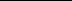 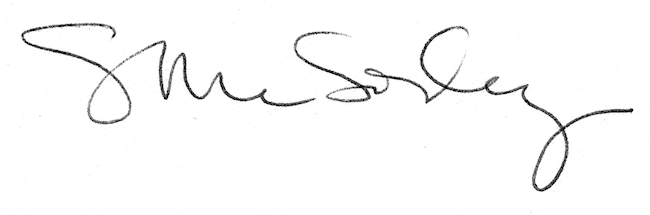 